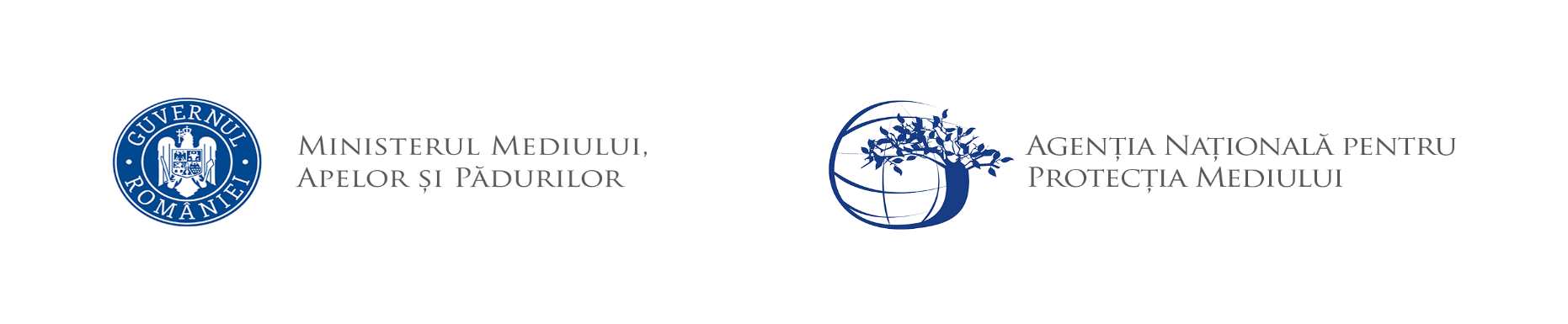 AGENȚIA PENTRU PROTECȚIA MEDIULUI DÂMBOVIȚA Nr. 15068/8889/01.04.2024 PROIECT DECIZIA ETAPEI DE ÎNCADRARE01.04.2024                Ca urmare a solicitării de emitere a acordului de mediu adresate de OMV PETROM S.A., cu sediul în București, sector 1, str. Coralilor, nr. 22, înregistrată la APM Dâmbovița cu nr. 9721 din 23.06.2023, în baza Legii nr. 292/2018 privind evaluarea impactului anumitor proiecte publice și private asupra mediului și a Ordonanței de Urgență a Guvernului nr. 57/2007 privind regimul ariilor naturale protejate, conservarea habitatelor naturale, a florei și faunei sălbatice aprobată cu modificări și completări prin Legea nr. 49/2011, cu modificările și completările ulterioare,         APM Dâmbovița decide, ca urmare a consultărilor desfășurate în cadrul şedinţei Comisiei de Analiză Tehnică din data de 07.03.2024, că proiectul ”Amenajare careu foraj, foraj si echipare de suprafață la sonda 1650 Aninoasa”, propus a fi amplasat în comuna Glodeni, județul Dâmbovița,se supune evaluării impactului asupra mediului;nu se supune evaluării adecvate;nu se supune evaluării impactului asupra corpurilor de apă;Justificarea prezentei decizii:I. Motivele pe baza cărora s-a stabilit necesitatea efectuarii evaluării impcatului asupra mediului sunt următoarele:a) proiectul se încadrează în prevederile Legii nr. 292/2018, Anexa nr 2, pct. 2, lit. e: ,,instalații industriale de suprafață pentru extracția cărbunelui, petrolului, gazelor naturale și minereurilor, precum și a șisturilor bituminoase”;b) s-a realizat consultarea membrilor CAT în şedinţa din data de 07.03.2024, la sediul APM Dâmboviţa si s-a stabilit continuarea procedurii cu evaluarea impactului asupra mediului;c) impactul realizării proiectului asupra factorilor de mediu va fi evaluat prin elaborarea Raportului la studiul de impact asupra mediului;d) in urma mediatizării depunerii solicitării si a anunțului privind decizia etapei de încadrare nu au fost înregistrate observații, opinii sau sesizări din partea publicului, privind decizia etapei de încadrare.1. Caracteristicile proiectelor a) mărimea proiectuluiAmplasamentul propus pentru realizarea obiectivului “AMENAJARE CAREU FORAJ, FORAJ, ECHIPARE DE SUPRAFATA, DRUM SI CONDUCTA LA SONDA 1650 ANINOASA” se afla pe raza comunei Glodeni, județul Dâmbovița, in extravilanul localității. 	Pentru realizarea proiectului se vor folosi 12502 mp. O parte din aceasta suprafata este formata din terenuri agricole detinute de proprietari particulari, iar restul terenului se afla in fond forestier, detinut de Statul Roman si administrat de RNP Romsilva prin OS Târgoviste. Categoria de folosinta a terenului necesar realizarii obiectivului este: padure, livada, faneata.Suprafata necesara realizarii obiectivului „AMENAJARE CAREU FORAJ, FORAJ, ECHIPARE DE SUPRAFATA, DRUM SI CONDUCTA LA SONDA 1650 ANINOASA” este de 12502 mp. Din suprafata totala de 12502 mp, suprafata de 4411 mp apartine unor proprietari particulari, reprezentand zona drumului de acces din afara fondului forestier, iar suprafata de 8091 mp este detinuta de Statul Roman si administrată de RNP Romsilva prin OS Târgoviste, reprezentand atat careul de foraj cat si o portiune a drumului de acces la obiectiv.Pentru realizarea lucrarilor de amenajare a careului de foraj, drumului de acces si a forajului propriu-zis, este nevoie a se ocupa temporar in fondul forestier suprafata de 8091 mp. Amplasament silvic: Ocolul Silvic Târgoviște, UP VI Valea Bratului, u.a. 68A, 68B.Centralizator suprafete silvic:Centralizator general suprafete proiect:Drum acces	Accesul la locatia obiectivului se realizeaza din localitatea Gorgota, din drumul comunal DC16, spre sonda 574 Aninoasa si pe drumurile de exploatare din zona.Amenajare careu foraj	Careul de foraj va fi amenajat pe o suprafata de 5979 mp.	Pentru sonda se va amenaja o platforma dalata in vederea interventiei la fiecare dintre ele, avand urmatorul sistem rutier: 	SR1 = Platforma dalata pentru instalatie interventie (90 mp):18 cm imbracaminte din dale noi 3x1x0,18 m, prefabricate din beton armat C30/37;2 cm nisip cilindrat;amestec de balast optimal, sort 0-63 m, grosime 20 cm dupa compactare (98% Proctor).	Platforma pregatita pentru straturi superioare la un grad de compactare minim 98%.Restul suprafetei careului va fi reprezentata de o platforma pietruita cu macadam, amenajata dupa cum urmeaza: 	 SR2-A = Platforma pietruita cu macadam:imbracaminte macadam 10 cm dupa compactare (98% Proctor), astfel:- agregate concasate de balastiera sort 40-63 mm;- agregate concasate de balastiera sort 16-25 mm;- nisip sort 0-4 mm;amestec de balast optimal, sort 0-63, grosime 30-50 cm dupa compactare (98% Proctor).	Platforma pregatita pentru straturi superioare la un grad de compactare minim 98 %.Dimensiunile si amplasamentul careului sondei s-a proiectat in functie de tipul instalatiei de foraj utilizate, in cazul de fata folosindu-se instalatia de foraj - Upet 3 TD 200, pozitia locatiei si relieful terenului.	Pe aceasta suprafata nivelata si compactata se vor amplasa urmatoarele:instalatia de foraj tip HM150;rampa material tubular;2 grup moto - pompa;habe metalice / rezervoare pentru depozitare apa tehnologica si fluid foraj;rezervoare (habe) metalice pentru rezerva de apa PSI;baracamente;zona de protectie. 	Pentru protectia mediului, in incinta careului de foraj se vor executa urmatoarele lucrari:	Montarea baracilor pe dale, suprastructura acestora va fi executata dintr-un strat de balast compactat.Colectarea apelor pluviale de pe terenurile invecinate, in vederea evitarii inundarii careului, se face intr-un sant perimetral. Eventualele scurgeri tehnologice din interior, se vor colecta intr-un sant dalat avand L = 30 m, ce descarca in bazinul colector de reziduuri, care se va goli periodic cu vidanja. Haba de reziduuri - va avea capacitatea de 6 mc si se va amplasa in interiorul careului de foraj in pozitie ingropata, pe un strat drenant de nisip cu grosimea de 10 cm. Inainte de montaj haba se va hidroizola cu doua straturi de solutie bituminoasa. Pentru depozitarea detritusului - rezultat in procesul de foraj se va monta o haba de 40 mc in pozitie semi-ingropata in imediata vecinatate a sitelor vibratoare.La gura fiecarei sonde se va construi un beci betonat – care are rolul de a permite montarea capului de coloana si a instalatiei de prevenire precum si rolul de a capta toate scurgerile din zona gaurii de sonda si de pe podul instalatiei de foraj.Montarea unei fose septice pentru colectarea apelor uzate fecaloid-menajere; rezultate din activitatea sociala a personalului care executa lucrarile. Aceasta va fi golita prin vidanjare, iar apele uzate vor fi trasportate la statia de epurare care deserveste zona.Montarea habelor pentru depozitarea cantitatilor suplimentare de fluid de foraj.Se prevede o baraca de chimicale dotata cu platforma de protectie pentru depozitarea si manipularea materialelor si substantelor utilizate in procesul tehnologic, in conditii de siguranta si conform Normelor Tehnice de Securitate.	b. Executarea lucrarilor de foraj propriu - zis	Dupa terminarea fazei de montaj se incepe activitatea de foraj care presupune realizarea unei gauri de sonda cu diametre diferite si protejarea acesteia prin tubarea unor coloane de burlane dupa un program de constructie stabilit prin proiectul de foraj.Conform documentatiei tehnice a proiectului de foraj, pentru realizarea sondei s-a adoptat urmatorul program de constructie, valabil in cazul sondei ce urmeaza a fi forata:Coloana de ghidaj -  16 in x 30 m, cimentata la zi – saparea si introducerea acestei coloane metalice se face prin batere (drive –in- method), cunoscuta ca metoda de ’’sapare uscata’’- prin care coloana metalica penetreaza stratele de suprafata prin lovituri repetate aplicate pe capul burlanului metalic cu ajutorul unei instalatii speciale), protejandu-se astfel acviferul freatic care este cantonat in formatiunile permeabile situate pe intervalul de adancime 10-30 m. Rolul acestei coloane este de a consolida zona superioara a gaurii de sonda, zona in care sunt situate roci mai slabe, de a inchide stratele acvifere de suprafata, ferindu-le de contaminare cu fluidul de foraj si totodata de a proteja beciul sondei si fundatiile instalatiei, de infiltratii cu fluid de foraj, care ar putea afecta rezistenta solului.	Coloana de ancoraj  9 5/8 in x 100 m - are rolul de a izola formatiunile de sare, urmand sa fie cimentata la zi.	Dupa tubajul si cimentarea coloanei se va monta la gura putului un sistem de etansare si o instalatie de prevenire a eruptiilor care va asigura desfasurarea forajului pentru faza urmatoare in conditii de securitate.	Se recomanda ca siul acestei coloane sa fie fixat intr-un strat bine consolidat.	Coloana de exploatare  7 in x 1542 m - va fi cimentata cu nivel la zi.	Coloana de exploatare permite executarea probelor de productie si exploatarea acumularilor de hidrocarburi in conditii de securitate.Timpul necesar executarii lucrarilor de foraj, conform documentatiei tehnice intocmite, este de circa 15 zile, iar pentru probele de productie 5 zile. Activitatea de foraj se va desfasura cu respectarea stricta a tehnologiei si a masurilor de protectie prevazute in proiect, astfel incat sa nu se afecteze vegetatia, solul si aerul din afara careului sondei.	c. Executarea lucrarilor de demobilizare instalatie de foraj Dupa terminarea forajului si a probelor de productie se demonteaza instalatiile de foraj/probe productie si se transporta la alta locatie sau in zona de asteptare-depozit.  	Dupa demontarea si transportul de la locatie la alta locatie sau la depozit a instalatiei de foraj/probe productie impreuna cu anexele sale, urmeaza efectuarea lucrarilor de demobilizare - protectie mediu:Transportul detritusului rezultat in urma forajului, circa 510 tone. Acesta va fi depozitat intr-o haba si transportat periodic la o statie de tratare/eliminare finala;Curatarea fiecarui sant dalat de 30 m al instalatiei de foraj de eventualele scurgeri tehnologice accidentale si transportul acestora in bazinul/haba colectoare;Demontarea santului dalat din zona instalatiei de foraj precum si a habei de colectare ape reziduale din timpul activitatii de foraj si astuparea excavatiilor cu material granular;Demontarea habei de detritus si astuparea excavatiei acesteia cu material granular.	d. Executarea probelor de productie	Probele de productie se vor efectua cu instalatia de interventie AM12/40. Durata de realizare a probelor de productie este de cca 5 zile, dupa care, daca rezultatele sunt pozitive, sonda intra in productie.	e. Executarea lucrarilor de echipare de suprafata	Pentru exploatare, sonda va fi completata cu urmatoarele echipamente si dispozitive:	Echiparea de suprafata a sondei 1650 Aninoasa, consta in urmatoarele:capat de coloana;capul de eruptie;instalatii de colectare si epurare;separator;regulator de presiune;platforma dalata;rampa tubing;conducta transport gaze.	f. Montajul liniei electrice aeriene	Linie electrica:	Nu este cazul. Sonda 1650 Aninoasa este sonda de extractie gaze, fluxul tehnologic de extractie nu necesita alimentare cu energie electrica.       g. Montajul conductelor de amestec      Conducta de amestec:Pentru colectarea hidrocarburilor extrase de sonda, se va monta o conducta noua, din otel, care va fi amplasata in ampriza drumului de acces creeat pentru accesul la Sonda 1650. Conducta se va cupla in manifoldul ce se va construi in careul Sondei 574.	O instalatie de pompare cuprinde:utilaj de fund utilaj de suprafata. Utilajul de fund se compune din:pompa de adancime; separatorul de fund pentru gaze si nisip;tevile de extractie; prajinile de pompare;ancora pentru tevile de extractie; curatitoarele de parafina. Utilajul de suprafata cuprinde:capat de coloana;capul de eruptie;conducta de amestec.Redarea terenului in circuitul initial Lucrarile de demobilizare inclusiv redarea restului de suprafata in circuitul initial se vor executa probabil peste 15-20 de ani pe baza altei documentatii si se va respecta programul de abandonare sonde conform Ordinului nr. 8 din 12 ianuarie 2011 pentru aprobarea Instructiunilor tehnice privind avizarea operatiunilor petroliere de conservare, abandonare si, respectiv, de ridicare a abandonarii/conservarii sondelor de petrol, emis de Agentia Nationala pentru Resurse Minerale.Realizarea abandonarii in conformitate cu proiectul tehnic, va fi supervizata de un expert independent, autorizat de catre A.N.R.M., care va confirma in raportul de lucru exactitatea operatiunilor efectuate. Liste cu expertii autorizati de catre A.N.R.M., se vor afisa la toate C.I.T.R.M. – urile din tara, precum si pe site A.N.R.M.Inainte de retrocedarea terenului, catre proprietari, se vor efectua urmatoarele operatiuni, in vederea aducerii amplasamentului la starea pe care acesta a avut-o, anterior existentei sondei:scarificare;doua araturi adanci pe directii perpendiculare;raspandirea uniforma a stratului de sol vegetal;discuire;fertilizare cu ingrasaminte naturale.inainte ca terenul dezafectat si ecologizat sa fie predat proprietarilor sunt executate determinari realizate de catre OSPA, in vederea stabilirii calitatii solului rezultat. Autoritatea abilitata – OSPA, in acest domeniu -, trebuie sa certifice calitatea solului rezultat, in raport cu zona in care, amplasamentul sondei, se afla situat.in mod normal, probele de sol vor fi prelevate de la doua adancimi diferite (reprezentand adancimile situate la 5 cm si, respectiv, 30 cm de suprafata solului).2. Localizarea proiectelor2.1. utilizarea existentă a terenului: Investiţia este propusă spre realizare în judeţul Dâmboviţa, comuna Aninoasa; 2.2. relativa abundenţă a resurselor naturale din zonă, calitatea şi capacitatea regenerativă a acestora:  nu este cazul;2.3. capacitatea de absorbţie a mediului, cu atenţie deosebită pentru:zonele umede: nu este cazul;zonele costiere: nu este cazul;c) zonele montane şi cele împădurite: nu este cazul;d) parcurile şi rezervaţiile naturale: nu este cazul;e) ariile clasificate sau zonele protejate prin legislaţia în vigoare, cum sunt: proiectul nu este amplasat în sau în vecinătatea unei arii naturale protejate;f) zonele de protecţie specială, mai ales cele desemnate prin Ordonanţa de urgenţă a Guvernului nr. 57/2007 privind regimul ariilor naturale protejate, conservarea habitatelor naturale, a florei şi faunei sălbatice, cu modificările şi completările ulterioare, zonele prevăzute prin Legea nr. 5/2000 privind aprobarea Planului de amenajare a teritoriului naţional – Secţiunea a III – a – zone protejate, zonele de protecţie instituite conform prevederilor Legii apelor nr. 107/1996, cu modificările şi completările ulterioare, şi Hotărârea Guvernului nr. 930/2005 pentru aprobarea Normelor speciale privind caracterul şi mărimea zonelor de protecţie sanitară şi hidrogeologică: proiectul nu este inclus în zone de protecţie specială desemnate;g) ariile în care standardele de calitate a mediului stabilite de legislaţie au fost deja depăşite: nu au fost înregistrate astfel de situaţii; h) ariile dens populate: nu e cazul;i) peisajele cu semnificaţie istorică, culturală şi arheologică: nu este cazul; II. Proiectul propus nu intra sub incidenţa art. 28 din O.U.G. 57/2007 privind regimul ariilor naturale protejate, conservarea habitatelor naturale, a florei şi faunei sălbatice, cu modificările si completările ulterioare, amplasamentul propus nu se află în/sau vecinătatea unei arii naturale protejate sau alte habitate sensibile. III. Motivele pe baza cărora s-a stabilit neefectuarea evaluării impactului asupra corpurilor de apă:- Conform adresei nr. 804/MS/23.02.2024 emisa de Administrația Națională Apele Române Administrația Bazinală de Apă Buzău Ialomița, proiectul nu necesita intocmire SEICA,  - S.G.A. Dâmbovița , in calitate de autoritate competentă de gospodărire a apelor, in urma analizei informațiilor furnizate in documentația tehnică inaintată, decide că realizarea proiectului nu duce la deteriorări ale stării corpurilor de apă.Orice persoană care face parte din publicul interesat şi care se consideră vătămată într-un drept al său ori într-un interes legitim se poate adresa instanţei de contencios administrativ competente pentru a ataca, din punct de vedere procedural sau substanţial, actele, deciziile ori omisiunile autorităţii publice competente care fac obiectul participării publicului, inclusiv aprobarea de dezvoltare, potrivit prevederilor Legii contenciosului administrativ nr. 554/2004, cu modificările şi completările ulterioare.Se poate adresa instanţei de contencios administrativ competente şi orice organizaţie neguvernamentală care îndeplineşte condiţiile prevăzute la art. 2 din Legea nr. 292/2018 privind evaluarea impactului anumitor proiecte publice şi private asupra mediului, considerându-se că acestea sunt vătămate într-un drept al lor sau într-un interes legitim.Actele sau omisiunile autorităţii publice competente care fac obiectul participării publicului se atacă în instanţă odată cu decizia etapei de încadrare, cu acordul de mediu ori, după caz, cu decizia de respingere a solicitării de emitere a acordului de mediu, respectiv cu aprobarea de dezvoltare sau, după caz, cu decizia de respingere a solicitării aprobării de dezvoltare.Înainte de a se adresa instanţei de contencios administrativ competente, persoanele prevăzute la art. 21 din Legea nr. 292/2018 privind evaluarea impactului anumitor proiecte publice şi private asupra mediului au obligaţia să solicite autorităţii publice emitente a deciziei prevăzute la art. 21 alin. (3) sau autorităţii ierarhic superioare revocarea, în tot sau în parte, a respectivei decizii. Solicitarea trebuie înregistrată în termen de 30 de zile de la data aducerii la cunoştinţa publicului a deciziei.Autoritatea publică emitentă are obligaţia de a răspunde la plângerea prealabilă prevăzută la art. 22 alin. (1) în termen de 30 de zile de la data înregistrării acesteia la acea autoritate.Procedura de soluţionare a plângerii prealabile prevăzută la art. 22 alin. (1) este gratuită şi trebuie să fie echitabilă, rapidă şi corectă.Prezenta decizie poate fi contestată în conformitate cu prevederile Legii nr. 292/2018 privind evaluarea impactului anumitor proiecte publice şi private asupra mediului şi ale Legii nr. 554/2004, cu modificările şi completările ulterioare.DIRECTOR EXECUTIV,Maria Morcoașe                                                UP VI Valea BratuluiUP VI Valea BratuluiUP VI Valea BratuluiUP VI Valea Bratuluiu.a.:  68A68BTOTALSuprafata solicitata pentru ocupare temporara (Ha): 0,77950,02960,8091Nr. crt.Nume proprietarSuprafata inchiriata (mp)Suprafata propusa pentru inchiriere (mp)Ocol silvicUPu.a.Destinatie terenCategorie folosintaUAT/JudetCuloar Careu foraj1RNP Romsilva-OS Targoviste-5979TargovisteVI Valea Bratului68Acareu forajpadureGlodeni/DambovitaTotal suprafata - Careu foraj-5979Culoar Drum si conducta - Silvic2RNP Romsilva-OS Targoviste-1551TargovisteVI Valea Bratului68Adrum si conductapadureGlodeni/Dambovita3RNP Romsilva-OS Targoviste-296TargovisteVI Valea Bratului68Bdrum si conductapadureGlodeni/Dambovita4RNP Romsilva-OS Targoviste-265TargovisteVI Valea Bratului68Adrum si conductapadureGlodeni/DambovitaTotal suprafata - Drum si conducta silvic-2112Culoar Drum conducta - Agricol5Buzatoaia Virgil-200---drum si conductafaneataGlodeni/Dambovita6Sandu Dumitru-643---drum si conductafaneataGlodeni/Dambovita7Banu Petre-998---drum si conductalivadaGlodeni/Dambovita8Utescu Petre-984---drum si conductalivadaGlodeni/Dambovita9Banu Petre-294---drum si conductalivadaGlodeni/DambovitaTotal suprafata - Drum si conducta Agricol-3119Culoar - Careu Sonda 547 Aninoasa10Contracte proprietari-Sonda 574 Aninoasa1292---A821careu exploatarefaneataGlodeni/DambovitaTotal suprafata -  Culoar careu Sonda 574 Aninoasa1292-Total (mp)129211210Total suprafata necesara proiect1250212502 Șef Serviciu A.A.A.    Florian Stăncescu                                             Intocmit,consilier A.A.A                                                   Amalia Didă     Șef Serviciu C.F.M.   Laura Gabriela Briceag